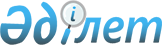 Қазақстан Республикасы Үкiметiнiң 2002 жылғы 30 қарашадағы N 1274 және 2002 жылғы 29 желтоқсандағы N 1430 қаулыларына өзгерiстер енгiзу туралы
					
			Күшін жойған
			
			
		
					Қазақстан Республикасы Үкіметінің 2003 жылғы 29 қарашадағы N 1216 қаулысы. Күші жойылды - Қазақстан Республикасы Үкіметінің 2011 жылғы 30 маусымдағы № 742 Қаулысымен      Ескерту. Күші жойылды - ҚР Үкіметінің 2011.06.30 № 742 Қаулысымен      Қазақстан Республикасының Yкiметi қаулы етеді: 

      1. Қазақстан Республикасы Үкiметiнiң қаулыларына мынадай өзгерiстер енгiзiлсiн: 

      1) "Қазақстан Республикасының Құқықтық саясат тұжырымдамасын iске асыру жөнiндегi iс-шаралар жоспарын бекiту туралы" Қазақстан Республикасы Үкiметiнiң 2002 жылғы 30 қарашадағы N 1274  қаулысына (Қазақстан Республикасының ПҮКЖ-ы, 2002 ж., N 43, 434-құжат): 

      көрсетiлген қаулымен бекiтiлген Қазақстан Республикасының Құқықтық саясат тұжырымдамасын iске асыру жөнiндегi iс-шаралар жоспарында: 

      реттiк нөмiрi 46-жол алынып тасталсын; 

      2) <*> 

       Ескерту. 2)-тармақшаның күші жойылды - ҚР Үкіметінің 2006.07.07. N  646 қаулысымен.  

      2. Осы қаулы қол қойылған күнiнен бастап күшіне енедi.        Қазақстан Республикасының 

      Премьер-Министрi 
					© 2012. Қазақстан Республикасы Әділет министрлігінің «Қазақстан Республикасының Заңнама және құқықтық ақпарат институты» ШЖҚ РМК
				